Inhoudsopgave 


1. Inleiding...........................................................................................................3

    1.1 Inleiding.....................................................................................................3
    1.2 Aanleiding...................................................................................................3
    1.3 Achtergrond vanuit de opdrachtgever.............................................................3
    1.4 Leeswijzer...................................................................................................4

2. De opdrachtgever en de organisatie.....................................................................5

3. Het vooronderzoek naar het probleem en de doelgroep...........................................74. Doelstellingen van de voorlichting......................................................................11
 
5. Theoretische onderbouwing wat betreft keuze voor werkvormen............................13

    5.1 Matrix.......................................................................................................13
    5.2 Toelichting per determinant.........................................................................14

6. Voorbespreking uitvoering.................................................................................17

    6.1 Inhoud......................................................................................................17
    6.2 Praktische voorwaarden..............................................................................17

7. Tijdsplanning van de voorlichting.......................................................................18

8. Implementatie voor de  toekomst.......................................................................19

9. Evaluatie-instrumenten.....................................................................................20
   
10. Verslag (eerste) uitvoering ontworpen voorlichting.............................................23

    10.1 Verslag van uitvoering...............................................................................23
    10.2 Verslag van de evaluatie met de klas..........................................................25    
    10.3 Feedback van observerende docent ROC......................................................25

11. Reflectie op uitvoering en follow-up acties.........................................................27

    11.1 SWOT-analyse.........................................................................................27
    11.2 Follow- up acties......................................................................................28

Literatuurlijst......................................................................................................30

Bijlage 1: Feedback op presentatie vooronderzoek van Tineke Erenstein.....................31

Bijlage 2: Evaluatieformulier deelnemers................................................................32

Bijlage 3: Observatieformulieren docent.................................................................35


1. Inleiding

1.1 Inleiding

Dit onderzoek is gedaan naar aanleiding van de vraag van de docenten van het ROC Mondriaan in Leiden. Tineke Erenstijn (docente) en Nettie de Lijster (onderwijskundige), geven aan dat de studenten van het eerste leerjaar niveau 3, hun mening in de klas uiten op een niet-professionele manier. Zij voelen sterk de behoefte om de studenten bewustwording bij te brengen over het uiten van hun mening op een professionele manier omdat zij zich in hun stage ook professioneel dienen te gedragen. Daarnaast zijn de docenten van mening dat de studenten zich ook in de leeromgeving op school professioneel dienen te gedragen omdat zij hier leren hoe zij zich in de beroepspraktijk moeten gedragen. 

1.2 Aanleiding

13 november 2015, een dag die als een zwarte dag de geschiedenisboeken ingaat. Zes terroristische aanslagen in Parijs hebben Frankrijk en de rest van de wereld opgeschrikt. De aanslagen hebben 130 doden en ruim 350 gewonden als gevolg. Later eist IS de aanslagen op en bevestigt president François Hollande dat IS verantwoordelijk is voor de aanslagen (Algemeen Dagblad, 2015). 
De terroristische aanslagen laten de wereld schrikken, maar tegelijkertijd zijn dit soort rampen niet meer weg te denken uit de huidige tijd. De twee terroristische aanslagen in Parijs, MH17, IS en vele andere rampen zijn het gesprek van de dag. 
Mensen zijn emotionele wezens. Emoties kunnen een sterk effect hebben op meningsvorming. Soms leidt dit tot foute en felle opinies (Piessens, 2012).
Emoties als angst en boosheid kunnen een oorzaak zijn dat een ieder een steeds sterkere mening vormt. Vooroordelen worden bevestigd en het zwart- wit denken wordt steeds sterker. De vele rampen in combinatie met de invloed van de media zorgen ervoor dat terreur en daarbij behorende verschillende geloofsovertuigingen de wereld continu bezig houden. Begrip en respect zijn soms ver te zoeken in tijden van angst en terreur. 
De toenemende onrust in de wereld, zorgt voor veel ophef in de maatschappij. Iedereen dient een mening te ontwikkelen en te uiten. Dit draagt echter volgens de opdrachtgevers vaak bij aan lastige situaties in zowel de klas als de beroepspraktijk.

1.3 Achtergrond vanuit de opdrachtgever

De docenten van het ROC Mondriaan merken steeds meer moeite te hebben met ongenuanceerde meningen van studenten in de klas. Dit als gevolg van maatschappelijke onrust die heerst in de wereld. Docenten vinden het lastig om hierop te reageren. De studenten volgen allen een opleiding in de zorg. In hun beroepscode staat dat zij een ieder zorg moeten verlenen/ zorgen dat iemand hulp krijgt, ongeacht de (religieuze) achtergrond van iemand. Dit lijkt echter soms nog lastig. Deze professionele houding mist soms door de harde en zwart-wit meningen van de studenten in de klas. Door de grote maatschappelijke onrust is er behoefte aan handvatten om met deze lastige situaties in de klas om te gaan. Het probleem is zowel een probleem voor de studenten als voor de docenten. De studenten dienen zich te houden aan de beroepscode om af te studeren, en docenten dienen om te gaan met lastige situaties in de les. Ook dienen zij studenten op te leiden tot professionals met een genuanceerde blik op alle cliënten. Door de toename van maatschappelijke onrust de laatste tijd, is de urgentie van het probleem hoog volgens de docenten. De angst bestaat dat discriminatie op de school toeneemt en spreken met respect ontbreekt. Het Ministerie van Onderwijs, Cultuur & Wetenschap  is al met veel projecten voor docenten bezig rondom deze problematiek. Er worden voorlichtingen gegeven aan docenten in de vorm van scholing ter ondersteuning van de docent. De docenten krijgen hierin informatie hoe zij met lastige situaties in de klas om kunnen gaan met betrekking tot meningsuiting van de studenten. Voorlichting voor de studenten ontbreekt nog. De docenten van ROC Mondriaan zijn van mening dat de scholing en materialen die aangeboden worden voor docenten, van voldoende kwaliteit zijn. Voor de studenten ontbreekt voorlichting echter nog maar de noodzaak om ook voor hen een voorlichting te ontwikkelen, wordt steeds sterker gevoeld.1.4 Leeswijzer 

Dit document dient als verantwoordingsdocument van een ontwikkelde voorlichting met als doel een professionele beroepshouding te bevorderen in de leeromgeving op school. 
Allereerst wordt in hoofdstuk 2 een beschrijving gegeven van de opdrachtgever en de organisatie. In hoofdstuk drie wordt het vooronderzoek naar de doelgroep en het probleem beschreven. Het gehele vooronderzoek is te lezen in het document: Zorg met en voor Respect, onderzoeksrapport.  Vervolgens worden de doelstellingen van de voorlichting beschreven en verantwoord in hoofdstuk 4. De doelen worden in hoofdstuk 5 onderbouwd door middel van theorieën, methodieken en technieken. In hoofdstuk 6 wordt de voorbespreking van de uitvoering beschreven. In hoofdstuk 7 wordt een tijdsplanning weergegeven van de voorlichting. Deze tijdsplanning dient in kaart te brengen hoelang elke werkvorm duurt. In het document is een hoofdstuk geweid aan een plan voor implementatie voor de toekomst, wat te lezen is in hoofdstuk 8. 
Om te meten en te bepalen of de voorlichting zijn doelen heeft bereikt, zijn evaluatie-instrumenten nodig. Deze zijn verantwoord en beschreven in hoofdstuk 9. Tot slot is in hoofdstuk 10 nog een evaluatie van de uitvoering te lezen en in hoofdstuk 11 een reflectie en eventuele follow- up acties die naar aanleiding van de voorlichting nog uitgevoerd zouden kunnen worden. 

2. De opdrachtgever en de organisatie

In dit hoofdstuk wordt toegelicht wie de opdrachtgever is voor het onderzoek en wordt een beschrijving gegeven van de organisatie. Onder andere de missie en verschillende opleidingen worden beschreven. 

Tineke Erenstijn (docente) en Nettie de Lijster (onderwijskundige), zijn opdrachtgever voor dit onderzoek. Zij zijn veel in contact met studenten en hebben behoefte aan een voorlichting die ingaat op het ontwikkelen van een professionele beroepshouding onder de studenten. 
Het ROC Mondriaan is een Regionaal Opleidingen Centrum. Het ROC Mondriaan is gevestigd in Delft, Den Haag, Naaldwijk en Leiden. Mondriaan levert een actieve bijdrage aan de economische en sociale ontwikkeling en bevordert de maatschappelijke deelname van de studenten en cursisten. Mondriaan biedt een breed, samenhangend onderwijsaanbod van middelbaar beroepsopleidingen, volwassenonderwijs, bedrijfsopleidingen en functiegerichte trainingen. Het ROC Mondriaan telt ongeveer 18.000 studenten en 4000 cursisten educatie inclusief VAVO. Bij het ROC Mondriaan werken ongeveer 1900 medewerkers. De kernwaarden van het ROC Mondriaan zijn: vakkundig, innovatief en betrokken (ROC Mondriaan, 2016). 

De missie van het ROC Mondriaan luidt als volgt: 

‘ROC Mondriaan biedt uitstekend middelbaar beroepsonderwijs en educatie voor jongeren en volwassenen, vooral uit de regio Haaglanden. Wij doen dit in circa 200 verschillende opleidingen, gegroepeerd in 27 herkenbare scholen, goed verspreid over de regio, zowel in voltijd als in deeltijd. ROC Mondriaan biedt iedereen die school-en leerbaar is een passende (beroeps)opleiding en werkt daartoe nauw samen met gemeenten, voortgezet onderwijs, hoger onderwijs, bedrijven en instellingen. ROC Mondriaan wil zijn studenten optimaal voorbereiden op vervolgonderwijs en de (toekomstige) arbeidsmarkt en besteedt daarom veel aandacht aan innovatie en aan (wereld)burgerschap’ (ROC Mondriaan, 2016).

In Leiden biedt het ROC Mondriaan opleidingen in de sectoren: zorg en welzijn. De zorg omvat onder andere de opleidingen: MBO Verpleegkundige (niveau 4), Verzorgende Individuele Gezondheidszorg/ Maatschappelijke Zorg (niveau 3). Welzijn omvat de opleiding: Persoonlijk Begeleider Gehandicaptenzorg (niveau 3) (ROC Mondriaan, 2016). 
Hieronder worden de verschillende opleidingen, met bijbehorende taken beschreven om een globaal beeld te schetsen van het ROC Mondriaan. De voorlichting zal zich richten op de studenten van de opleiding Verzorgende Individuele Gezondheidszorg (niveau 3). Zorg: Verpleegkundige niveau 4 

De opleiding Verpleegkunde leidt studenten op tot Verpleegkundige. De MBO verpleegkundige werkt met verschillende doelgroepen die door ziekte, ouderdom of een beperking specialistische hulp, verzorging nodig hebben. De MBO Verpleegkundige krijgt met veel uiteenlopende situaties te maken. De begeleiding hangt af van de zorgvrager. Werkzaamheden die de opleiding MBO Verpleegkunde aanleert zijn onder andere: het bespreken en rapporteren van veranderingen in de verpleegsituatie, het geven van voorlichting aan zorgvragers, medicatie geven en verpleegtechnische vaardigheden uitvoeren (ROC Mondriaan, 2016).
Zorg: Verzorgende Individuele Gezondheidszorg/ Maatschappelijke Zorg (niveau 3)

Bij de opleiding Verzorgende IG leren studenten mensen te helpen met verschillende hulpvragen. De doelgroepen hiervan zijn verschillend: ouderen, gehandicapten of mensen met psychiatrische en/ of chronische problemen. De student leert om de individuele behoeften en mogelijkheden van de zorgvrager te achterhalen, en stelt vervolgens een zorgplan op. De studenten leren ondersteuning te bieden bij de persoonlijke verzorging, het huishouden en stimuleert de zorgvrager zo zelfstandig mogelijk te laten leven. Werkzaamheden die de opleiding Verzorgende Individuele Gezondheidszorg aanleert zijn onder andere: zorgen voor voeding, zorgen voor de woonomgeving van de zorgvrager, rapporteren van veranderingen in de situatie van de zorgvrager, het geven van gezondheidsvoorlichtingen en verpleegtechnische handelingen. Naast dit diploma wordt ook een van de kwalificaties behaald van de opleiding: Maatschappelijke Zorg op niveau 3. Deze twee kwalificaties zijn als volgt: Begeleider specifieke doelgroepen of Begeleider gehandicaptenzorg (ROC Mondriaan, 2016). 

Welzijn: Persoonlijk begeleider Gehandicaptenzorg (niveau 3) 

Bij de opleiding Persoonlijk begeleider Gehandicaptenzorg leren studenten om cliënten te begeleiden met een of meerdere beperkingen van alle leeftijden. Verstandelijke, zintuigelijke of lichamelijke beperkingen zijn beperkingen waar deze studenten mee te maken krijgen. Na afronding van deze opleiding kunnen studenten aan de slag als onder andere begeleider, groepsleider, ambulant begeleide of jobcoach.
Samen met de cliënt wordt een plan van aanpak opgesteld, waarin activiteiten worden beschreven die de cliënt gaat ondernemen om zijn/ haar doelen te realiseren. Het coördineren van de hulpverlening door het informeren van collega’s, familie en eventueel hulpverleners, behoort tot de taken van de student om de hulpverlening voor de cliënt zo goed mogelijk te laten verlopen (ROC Mondriaan, 2016). 


3. Het vooronderzoek naar het probleem en de doelgroep

Om de voorlichting te ontwikkelen is gewerkt volgens een methode die een planmatige benadering biedt om bevordering van (gezond) gedrag te bewerkstelligen. Voorlichting is een planmatige activiteit, en er zijn diverse protocollen en planningsmodellen die kunnen ondersteunen bij het ontwikkelen van een voorlichtingsactiviteit (Brug, Assema & Lechner, 2012). Het model waar in dit onderzoek gebruik van is gemaakt is: het Model voor Planmatige Gezondheidsvoorlichting en Gedragsverandering van Johannes Brug. Voor dit model is gekozen omdat het model theorie en praktijk samenbrengt. Dit past in de interventieontwikkeling voor dit project omdat zowel literatuur- als veldonderzoek is gedaan, waar ook theorie en praktijk samenkomen. 

De verschillende stappen die doorlopen worden volgens het Model van Planmatige Gezondheidsvoorlichting en Gedragsverandering van Johannes Brug zijn:

1. Analyse van de huidige situatie
2. Analyse van gedrag
3. Analyse van determinanten
4. Interventieontwikkeling
5. Implementatie & disseminatie
6. Product- en procesevaluatie



De eerste drie stappen van Brug, zijn beschreven in het vooronderzoek. Om een hiervan een beeld gegeven, wordt hieronder een beknopte samenvatting gegeven van de informatie eerste drie stappen. 

1. Analyse van de huidige situatie (onderzoeksrapport)
In deze eerste fase dienen de problemen in kaart te worden gebracht, en te worden bepaald waar winst kan worden behaald (Brug et al., 2012). 

In het vooronderzoek is de huidige situatie geanalyseerd. Het vooronderzoek heeft zich gericht op studenten van het eerste leerjaar: Individuele Gezondheidszorg niveau 3 en hun docenten. De docenten hebben zorgen geuit naar aanleiding van de ongenuanceerde uitspraken die de studenten doen. Doordat de studenten al in hun eerste leerjaar op stage gaan, achten de docenten het van groot belang dat zij met een meer  genuanceerde blik op pad gaan. De beroepscode voor Verpleegkundigen en Verzorgenden stelt onder andere dat elke Verpleegkundige/ Verzorgende zorgvragers niet mag discrimineren en gelijk moet behandelen. De docenten zijn van mening dat deze ongenuanceerde uitspraken dit kunnen belemmeren. De gedragsregels van het ROC Mondriaan in Leiden, en de beroepscode geven richtlijnen van hoe de studenten zich dienen te uiten en te gedragen in verschillende omgevingen. Voor een verdere uitwerking van de huidige situatie wordt verwezen naar het onderzoeksrapport. 
2. Analyse van gedrag (onderzoeksrapport)
In deze fase is het gedrag van de doelgroep onderzocht. In de analyse van het gedrag zijn mogelijke gedragsoorzaken van het probleem achterhaald. In deze fase  is onderzocht welk risicogedrag vertoond wordt. 

Vervolgens is de doelgroep geanalyseerd. Het vooronderzoek dat is gedaan, heeft inzicht gegeven in de doelgroep en hun gedrag. 
De vraag die centraal stond tijdens het vooronderzoek was als volgt: ‘Hoe geven de studenten van de BOL opleiding in het eerste leerjaar Verzorgende individuele gezondheidszorg van niveau 3 invulling aan een professionele beroepshouding waarbij respect en een genuanceerde mening centraal staan en in hoeverre komt dit overeen met de door de opleiding gewenste beroepshouding?’
Om deze vraag te beantwoorden is allereerst deskresearch gedaan. De gedragsregels van het ROC Mondriaan, de beroepscode en relevante psychologische theorieën zijn beschreven in het theoretisch kader. Vervolgens zijn deelvragen opgesteld. De deelvragen hebben als doel gehad het gedrag van de doelgroep verder te analyseren. De deelvragen hebben zich gericht op determinanten uit het ASE-model: attitude, sociale invloed en eigen effectiviteitsverwachting. Het veldonderzoek heeft plaatsgevonden onder zowel docenten als studenten. Aan de hand van topics, die zijn geformuleerd op basis van de deelvragen, zijn semigestructureerde interviews afgenomen. Om een beeld te geven van de belangrijkste resultaten en conclusies, is hieronder een samenvatting te lezen. Voor een uitgebreidere beschrijving hiervan, wordt verwezen naar het onderzoeksrapport. 

De studenten geven invulling aan de professionele beroepshouding door gedragingen te noemen die overeenkomen met de gedragsregels van het ROC Mondriaan. Alle studenten weten concrete voorbeelden van gedragingen te noemen die zij belangrijk vinden bij een professionele beroepshouding. Zij relateren al deze gedragingen aan de omgeving waar zij stage zullen gaan lopen (de beroepspraktijk). De docenten geven ongeveer dezelfde gedragingen aan als de studenten. Zij relateren deze gedragingen echter aan zowel de stageomgeving als de leeromgeving op school. 
Hierin bestaat dus een discrepantie. Ook kan worden opgemerkt dat de studenten niet expliciet benoemen dat respect voor zorgvragers met een andere religieuze of culturele achtergrond, belangrijk is bij het ontwikkelen van een professionele beroepshouding, terwijl deze wel in zowel de gedragsregels van het ROC Mondriaan zijn opgenomen als in de beroepscode voor verzorgenden. De kennis over de beroepscode blijkt nog matig te zijn. De attitude die de studenten hebben ten aanzien van de beroepscode is echter wel bij alle respondenten positief. De basis is er dus, om de professionele beroepshouding hier ook op af te stemmen. De attitude ten aanzien van het vertonen van de professionele beroepshouding in de klas ontbreekt echter nog. Sociale invloed blijkt een rol te spelen bij het ontwikkelen van een professionele beroepshouding. Uit het onderzoek kan geconcludeerd worden dat de studenten hun gedrag afstemmen op de sociale omgeving waar zij zich in bevinden. Alle studenten geven aan dat het gedrag op de stage losstaat van het gedrag op school. Op de stage geven alle studenten aan zich aan te passen aan de stageomgeving en mensen met verschillende culturele en religieuze achtergronden te accepteren. Wel blijkt dat weinig studenten in aanraking komen met mensen van buitenlandse komaf. Dit komt onder andere doordat zij hier in hun woonomgeving weinig tot niet mee te maken hebben of nog nooit stage hebben gelopen met deze doelgroep. Waar leraren aangeven dat sociale invloed een rol speelt in de klas, geven studenten aan zich af te sluiten voor de ongenuanceerde mening van medestudenten. 
Tot slot blijkt een verschil te bestaan in de blik van de studenten en docenten, wat betreft de acties ten aanzien van het ontwikkelen van een professionele beroepshouding. Waar studenten vooral kenniselementen noemen, noemen de docenten vooral vaardigheidselementen. Social media wordt zowel door de studenten als docenten benoemd als een effectief middel tijdens een voorlichting. 
3. Analyse van determinanten (onderzoeksrapport)
In deze fase is het van belang om te weten waarom mensen zich zo gedragen als dat zij doen. Er is inzicht verkregen in de determinanten (achtergronden) van het gedrag. De belangrijkheid en veranderbaarheid van de determinanten vormen de basis voor het ontwikkelen van de interventie.
Om gedragsverandering teweeg te brengen is gekozen het ASE model in te zetten. Het ASE Model is ontwikkeld aan de hand van de Theorie van Gepland Gedrag. Het ASE model in gaat in op de gedragsintentie die wordt bepaald door drie determinanten:
- De eigen opvattingen (attitude)
- Sociale invloed (subjectieve norm, sociale steun en sociale druk) 
- Eigen effectiviteitsverwachting (Brug et al., 2012).  

Conclusie centrale vraag: 
De studenten geven aan invulling aan de professionele beroepshouding te geven door zich in de stageomgeving te gedragen/ te gaan volgens de gedragsregels van het ROC Mondriaan in Leiden, dit wordt zowel door de studenten als de leraren bevestigd. Dit komt dus overeen met de houding die gewenst wordt door de school. Doordat de studenten de houding in de stageomgeving los zien van de houding op school, blijkt dat in de leeromgeving op school niet altijd de gewenste houding wordt vertoond, die de docenten wel van de studenten verwachten. Uit het onderzoek kan geconcludeerd worden dat het (ongewenste) gedrag in de leeromgeving op school onder andere wordt veroorzaakt door: 

Determinant kennis: verschillende verwachtingen van docenten en studenten van in welke situaties de studenten zich professioneel moeten gedragen;

Determinant attitude: gebrek aan (positieve) attitude ten aanzien van een professionele beroepshouding in de klas;

Determinant kennis: een gebrek aan kennis ten aanzien van de beroepscode van de studenten; 

Determinant sociale invloed: gebrek aan contact met verschillende doelgroepen; 

Determinant sociale norm: de groepsdynamiek in de klas. 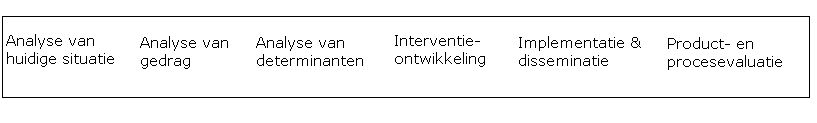 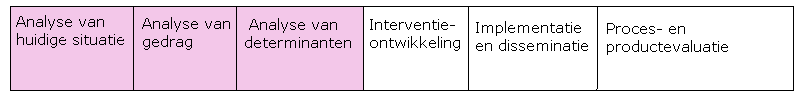 4.  Interventieontwikkeling (hoofdstuk 4,5,6,7)
Nadat een zorgvuldige analyse van het probleem, gedrag en determinanten heeft plaatsgevonden is verdergegaan naar de volgende fase: interventieontwikkeling. In deze fase wordt alle verzamelde informatie goed geanalyseerd. Hierna kunnen doelstellingen geformuleerd worden. De doelen die worden opgesteld naar aanleiding van de verzamelde informatie worden veranderingsdoelen genoemd. De veranderingsdoelen maken expliciet wie wat zal moeten veranderen naar aanleiding van de interventie. Dit is  stapsgewijs gedaan. Als eerste stap zijn de einddoelen voor gedrag en omgeving geformuleerd. Het perspectief wisselt hier van probleem naar oplossing. De einddoelen zijn geformuleerd als uitkomsten van het programma. Bij stap 2 moet worden gekozen voor specifieke gedragsdoelen. De doelen moeten antwoord geven op twee vragen:

- Wat moet de doelgroep van de interventie doen om het gewenste gedrag te realiseren?
- Wat zal als gevolg van de interventie moeten veranderen in omgevingscondities?

Het gewenste gedrag wordt geformuleerd in sub-gedragingen. Tot slot is een matrix gemaakt van specifieke veranderingsdoelen. De gedragsdoelen zijn vervolgens gecombineerd met de determinanten. De veranderingsdoelen vormen de basis voor het verdere ontwerp van de interventie. 
Nadat de veranderingsdoelen zijn geformuleerd is een keuze gemaakt voor theoretische methodieken en praktische technieken. Onder methodiek wordt een aan de theorie ontleend proces van verandering. Voorbeelden hiervan zijn: actieve informatieverwerking, informatieoverdracht, nieuwe argumenten, modelleren en goalsetting en feedback. Onder een techniek wordt een praktische vorm verstaan waarin de methodiek wordt gegoten. Voorbeelden hiervan zijn: creatieve opdrachten, ervaringsverhalen en een groepsdiscussie. Deze methodieken en technieken zijn afgeleid uit de literatuur en vertaald in praktische werkvormen (Brug et al., 2012).

Het is belangrijk om de doelgroep te betrekken bij de ontwikkeling van de interventie De studenten zijn geïnterviewd om hen te betrekken bij het ontwikkelen van de interventie. In het interview wordt bepaald welke veranderingsdoelen aansluiten bij hun en welke werkvormen wel of niet zullen aansluiten bij de desbetreffende doelgroep. De matrix met determinanten en bijbehorende methodieken en technieken is te lezen in hoofdstuk 5.  

5. Interventie- implementatie en – disseminatie (hoofdstuk 8)
In stap 5 is de interventie geïmplementeerd. Deze fase omvat de uitvoering van de interventie zoals bedoeld. Disseminatie staat voor de verspreiding van de uitvoering. De voorlichting zal wellicht ook gebruik worden voor andere klassen van het ROC. De voorlichting is na de uitvoering geëvalueerd en wordt wellicht in de toekomst ook aangeboden aan andere MBO scholen.  
Bij de implementatie van de voorlichting moet met alle betrokkenen rekening worden gehouden:

•	Macroniveau: de beleidsmakers en de onderzoeker zelf
•	Mesoniveau: de leerkrachten. Deze doelgroep zal ook te maken hebben met de voorlichting omdat deze wellicht in hun les gegeven word.
•	De eindgebruikers: de studenten. De studenten dienen het eens te zijn met de  gedragsdoelen die gesteld worden (Brug et al., 2012). 

De voorlichting wordt geïmplementeerd in de training sociale vaardigheden. 6. Evaluatie (hoofdstuk 9, 10,11)
Redenen om te evalueren zijn onder andere: leren voor de toekomst, verantwoording en theorievorming. Voor deze interventie is geëvalueerd om de interventie te verantwoorden en om te leren voor de toekomst. Naar aanleiding van de evaluatie kan bepaald worden wat wel en wat niet effectief was van de interventie. Ook kan bepaald worden wat de interventie effectiever zou kunnen maken. Een procesevaluatie is belangrijk om te bepalen wat bevorderende en wat belemmerende factoren zijn van de interventie, en kan bijdragen aan het effectief inzetten van de voorlichting op grotere schaal. De interventie is ontwikkeld voor de opdrachtgever: ROC Mondriaan te Leiden. Zij investeren tijd in de interventie. Er wordt zowel tijdens de interventieontwikkeling als na de interventieontwikkeling geëvalueerd. Door tijdens de interventieontwikkeling al te evalueren, wordt nagegaan of de interventie bijdraagt aan de doelen en wensen van de opdrachtgever, en wordt voorkomen dat de interventie niet aansluit bij de doelgroep. Om te kunnen evalueren zijn de veranderingsdoelen SMART opgesteld. 
De productevaluatie dient uit te wijzen of het doel behaald is, de procesevaluatie dient uit te wijzen hoe het proces is verlopen en of er volgens plan gewerkt is (Brug et al., 2012). De interventie wordt na de voorlichting geëvalueerd met de studenten. Daarnaast zal ook met de docenten worden geëvalueerd of zij effect hebben ervaren naar aanleiding van de voorlichting.
4. Doelstellingen van de voorlichting

Uit het vooronderzoek is naar voren gekomen dat: 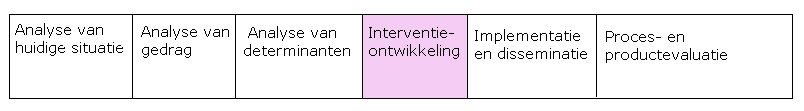 verschillende verwachtingen van docenten en studenten ten aanzien van waar de studenten zich professioneel dienen te gedragen; een gebrek aan kennis ten aanzien van de beroepscode van de studenten; gebrek aan in contact komen met verschillende doelgroepen;gebrek aan een (positieve) attitude ten aanzien van professionele beroepshouding in de klas;de groepsdynamiek in de klas zorgen voor het (ongewenste) gedrag van de studenten. De voorlichting is ontwikkeld op basis van gedragsdoelen die zijn opgesteld. Allereerst wordt een einddoel voor gedrag geformuleerd. Vervolgens worden kleinere, concretere veranderdoelen geformuleerd, waar tijdens de voorlichting bij stil zal worden gestaan. Het realiseren van de veranderdoelen leidt uiteindelijk tot het realiseren van het gedragsdoel. 

Einddoel voor gedrag:
                                                                                                                                                                                                                                                                                                                                                                                                                                                                                                                                                                                                                                                                                                                                                                                                                                                                                                                                                                                                                                                                                                                                                                                                                                                                                                                                                                                                                                                                                                                                                                                                                                                                                                                                                                                                                                                                                                                                                                                                                                                                                                                                                                                                                                                                                                                                                                                                                                                                                                                                                                                                                                                                                                                                                                                                                                                                                                            Aan het eind van de voorlichting praten de studenten van de opleiding Verzorgende Niveau 3 uit het eerste leerjaar genuanceerd(er) over andere doelgroepen in de klas.
 
     Veranderdoelen determinant: kennis• 	Aan het eind van de voorlichting kan de student uitleggen wat een genuanceerde mening is (gedrag).
Voor dit gedragsdoel is gekozen omdat een genuanceerde mening, een gedraging is met als onderliggende waarde respect. Respect is een belangrijke waarde die in de beroepscode wordt benoemd. Daarnaast is dit een begrip wat de docenten vaak noemen om het gedrag van de studenten te omschrijven. Door de studenten kennis te laten nemen van dit begrip, begrijpen zij wat de docenten van hen verwachten met betrekking tot dit begrip. 

• Aan het eind van de voorlichting kan de student uitleggen wat een vooroordeel is (gedrag).
Voor dit gedragsdoel is gekozen om een tegenovergesteld begrip weer te geven van een genuanceerde mening. Dit verduidelijkt voor de studenten wat van hen verwacht wordt, bij het uiten van een genuanceerde mening. 

• Aan het eind van de voorlichting kan de student uitleggen wat de beroepscode voor hun opleiding inhoudt (gedrag).
Dit gedragsdoel is geformuleerd omdat uit het vooronderzoek blijkt dat de studenten nog weinig kennis hebben over de beroepscode. Ook gaven enkele studenten aan dat ze hier nog veel over willen en moeten leren. 

• Aan het eind van de voorlichting kan de student uitleggen in welke situaties de gedragingen van de beroepscode van hen verwacht wordt (gedrag).
Dit gedragsdoel is gesteld omdat uit het vooronderzoek blijkt dat de studenten een professionele beroepshouding nog niet relateren aan de leeromgeving op school. In de beroepscode staat dat de professionele houding van verzorgende overal van hen wordt verwacht, dus ook in de leeromgeving op school.  Veranderdoelen determinant: attitude

• Aan het eind van de voorlichting kan de student drie voordelen noemen van het uiten van een genuanceerde mening (gedrag)
Wanneer de studenten zich bewust zijn van de voordelen van de genuanceerde mening, zullen zij dit gedrag eerder laten zien. Deze voordelen kunnen ervoor zorgen dat de groepsdynamiek minder invloed heeft, maar de waarde van genuanceerd een mening uiten door de studenten zelf wordt gezien. De voorlichter maakt ook ruimte voor eventuele nadelen die worden gezien, om zo de balans op te maken. 

• Aan het eind van de voorlichting kan de student drie nadelen noemen van het uiten van een vooroordeel (gedrag)
 Wanneer de studenten zich bewust zijn van de nadelen van een vooroordeel, zullen zij dit gedrag minder snel laten zien. De voorlichter maakt ook ruimte voor eventuele voordelen die worden gezien, om zo de balans op te maken. 

Veranderdoelen determinant: sociale invloed

• De docenten van de opleiding Verzorgende Individuele Gezondheidszorg uiten zelf in elke les een genuanceerde mening (omgeving).
Omdat de docenten in de klas een rolmodel zijn voor de studenten, is het belangrijk dat de docent tijdens de lessen loopbaan en burgerschap, zelf het voorbeeld geeft. Doordat de docenten dit gedrag herhaaldelijk in de les laten zien, is de kans aanwezig dat de studenten dit gedrag overnemen. Door het veranderen van de omgevingscondities, zal de groepsdynamiek in de klas ook veranderen. 

Veranderdoelen determinant: sociale norm/ behoud van gedragsverandering• Aan het eind van de voorlichting heeft de student samen met de klas een afspraak gemaakt met betrekking tot het uiten van een genuanceerde mening (gedrag).
Dit gedragsdoel is gesteld om te borgen dat, ook op langere termijn, het uiten van de genuanceerde mening onder de aandacht blijft van de studenten. Dit heeft als doel verandering in gedrag te behouden. 
5. Theoretische onderbouwing wat betreft keuze voor werkvormen
In dit hoofdstuk worden de doelen van de voorlichting beschreven in een matrix en gekoppeld aan de keuze voor de werkvormen. De matrix heeft als doel een overzicht te geven van de bijbehorende theorieën, methodieken en technieken die zullen worden gebruikt om de gedragsdoelen te realiseren. Een toelichting per determinant vindt u in de paragraaf eronder. 

5.1 Matrix 5.2 Toelichting per determinant 

1. Determinant: kennis

Methodiek: Actieve informatieverwerking
Kennis is een essentieel element om gedragsverandering te bewerkstelligen. Veel van de andere determinanten hebben de basis van kennis nodig. Actieve informatie kan worden bewerkstelligd door persoonlijke relevantie te benutten, deelnemers te laten participeren in het proces en actief te leren. Een combinatie van deze factoren is het effectiefst (Brug et al., 2012).
Deze methodiek is geïnspireerd op de theorie: Elaboration- Likelihood. Petty (2008), stelt dat een verschil bestaat tussen ontvangers die wel of niet gemotiveerd zijn een bepaalde boodschap te ontvangen (Brug et al., 2012). Mensen verschillen hierdoor ook in de neiging om nieuwe informatie te verwerken. Er zijn twee soorten van informatieverwerking: centrale diepgaande informatie verwerking en perifere oppervlakkige verwerking. Een verandering in gedrag en/ of attitude zal meer blijvend zijn wanneer een centrale, diepgaande informatieverwerking plaatsvindt. Bepaalde aspecten kunnen bijdragen aan het verwerken op een centrale diepgaande manier: een verrassende boodschap, persoonlijke relevantie en herhaling van de boodschap (Brug et al., 2012).

Gedragsdoel: kan de student uitleggen wat een genuanceerde mening is. 
Techniek: Creatieve opdrachten 
Dit gedragsdoel wordt gerealiseerd door de studenten zelf een definitie van een genuanceerde mening te laten vormen. De studenten gebruiken de smartphone/ ipad/ laptop om een definitie van een genuanceerde mening te zoeken, en schrijven dit op een gekleurd formulier. Dit lezen zij in groepen aan elkaar voor, en uiteindelijk vormt de klas met elkaar een definitie over dit begrip. Uit het vooronderzoek is gebleken dat actief aan de slag gaan met stof is belangrijk voor de klas. Dit wordt in deze techniek toegepast. Ook kunnen de studenten aan de slag met hun telefoons, wat volgens de studenten en docenten goed werkt voor deze groep. 
Gedragsdoel: kan de student uitleggen wat een vooroordeel is. 
Techniek: Creatieve opdrachten 
Dit gedragsdoel wordt gerealiseerd door de studenten zelf een definitie van een vooroordeel te laten vormen. Dit komt overeen met bovenstaande techniek. Uiteindelijk wordt van beide begrippen de relevantie voor de klas besproken, met betrekking tot hun toekomstige beroep. Daarnaast wordt in het verloop van de voorlichting teruggekomen op deze begrippen om herhaling te bewerkstelligen. Methodiek: Informatieoverdracht 
In de voorlichting wordt gebruikt gemaakt van de methodiek: informatieoverdracht. In de voorlichting wordt door de voorlichter mondeling toegelicht wat de beroepscode inhoudt. Dit wordt gecombineerd met het stellen van vragen, om de klas te betrekken bij het thema. 

Gedragsdoel: kan de student uitleggen wat de beroepscode voor hun opleiding inhoudt
Techniek: Voorlichter bespreekt plenair met interactie
De voorlichter bespreekt thema’s die ingaan op respect, met de klas. Dit doet de voorlichter aan de hand van een poster of een PowerPoint. De inhoud van de beroepscode wordt toegelicht aan de klas. Door middel van vragen aan de klas, kan de klas worden betrokken bij het thema. Vragen zoals: wat vinden jullie hiervan? Herkennen jullie dit in jullie stage?, kunnen de studenten laten nadenken over deze informatie. Uit het vooronderzoek blijkt dat meerdere studenten hebben aangegeven dat zij graag meer kennis vergaren over de beroepscode, en hier wordt in deze techniek aan tegemoet gekomen. Ook blijkt dat de inhoud van de beroepscode nog weinig in de klas wordt besproken. 

Gedragsdoel: kan de student uitleggen in welke situaties de gedragingen van de beroepscode van hen verwacht worden.
Techniek: Voorlichter bespreekt plenair met interactie
Een deel van de beroepscode gaat in op situaties waarin het gedrag van de beroepscode getoond moet worden. De beroepscode stelt dat de thuisomgeving, social media en de leeromgeving, ook worden gezien als belangrijke situaties, omdat de mensen het imago vormen voor het beroep. De voorlichter bespreekt dit plenair met de klas, en kijkt hoe hierop gereageerd wordt, en speelt hier op in door mensen met elkaar in gesprek te laten gaan. 

2. Determinant: attitude 

Methodiek: nieuwe argumenten  
Attitudes komen voort uit een afweging van de voor- en nadelen die aan een bepaald gedrag gekoppeld worden. Een afweging van uitkomstverwachtingen. Door een voorlichtingsboodschap specifiek te richten op het afwegen van voor- en nadelen, kunnen attitudes veranderd worden. Het is belangrijk dat een individu dan meer voordelen dan nadelen koppelt aan bepaald gedrag (Brug et al., 2012). In deze voorlichting wordt dit gedaan door de doelgroep na te laten denken over nieuwe voordelen en nieuwe nadelen. Om vervolgens een balans op te maken ten aanzien van het gewenste gedrag. 
Daarnaast verzinnen de studenten tijdens de voorlichting nieuwe argumenten voor het al dan niet vertonen van gewenst gedrag. Gedragsdoel:  kan de student drie voordelen noemen van het uiten van een genuanceerde mening
Techniek: Ervaringsverhaal 
Bij deze techniek wordt een indrukwekkend filmpje getoond dat ingaat op wat ongenuanceerde meningen met iemand doen en welke gevolgen dit heeft. Op deze manier kunnen de studenten hun eigen gedrag evalueren en stilstaan bij de effecten van het gedrag dat zij vertonen. De studenten verzinnen naar aanleiding van dit filmpje nieuwe argumenten voor het gewenste gedrag en doen dit door voordelen te formuleren van het gewenste gedrag. Attitudes worden bepaald door de voor- en nadelen die aan bepaald gedrag gekoppeld worden. Om een attitude te veranderen ten opzichte van gewenst gedrag kunnen nieuwe voor- en nadelen worden bedacht, zodat hier een balans ontstaat.

Gedragsdoel: kan de student drie nadelen noemen van het uiten van een vooroordeel
Techniek: Ervaringsverhaal 
Bij deze techniek wordt een indrukwekkend filmpje getoond dat ingaat op wat ongenuanceerde meningen met iemand doen en welke gevolgen dit heeft. Op deze manier kunnen de studenten hun eigen gedrag evalueren en stilstaan bij de effecten van het gedrag dat zij vertonen. De studenten verzinnen naar aanleiding van dit filmpje nieuwe argumenten voor het gewenste gedrag en doen dit door nadelen te formuleren van het gewenste gedrag. De voorlichter maakt samen met de groep na de oefening de balans op: welke voor- en nadelen zien de groep? Wat weegt zwaarder? Determinant: Sociale invloed

Methodiek: Model- leren 
Model-leren gaat in op de sociale steun of druk die individuen ervaren vanuit de omgeving. Bij model- leren gaat het om leren door observeren van andermans gedrag. Wanneer veel mensen in de omgeving het gewenste gedrag laten zien, in de kans groter dat dit wordt overgenomen (Brug et al., 2012). 
Deze methodiek is geïnspireerd op de sociale leertheorie van Bandura. De sociale leertheorie stelt dat leren door observeren een methodiek is om gedragsverandering te bewerkstelligen. Mensen leren door te observeren hoe andere mensen iets doen, en welke gevolgen dit heeft. In het geval van de docenten hebben zij als rolmodel een voorbeeldfunctie, wat kan bijdragen aan het overnemen van het gedrag. De theorie van Bandura leert ons dat goed gedrag voortkomt uit een goed voorbeeld dat een individu heeft (Brug, et al., 2012). 

Gedragsdoel: De docenten van de opleiding Verzorgende Individuele Gezondheidszorg uiten zelf in elke les een genuanceerde mening
Techniek: Rolmodel voor de klas 
Doordat de docenten in de klas het goede voorbeeld laten zien, wordt dit gedrag door de studenten gezien in de klas. Dit oefent een indirecte invloed uit op de studenten, waardoor zij wellicht het gedrag onbewust gaan overnemen. 

Determinant: behoud van gedragsverandering 

Methodiek: Goalsetting en feedback 
Volgens de goalsettingtheorie leidt het stellen van doelen tot betere prestaties omdat mensen zich dan meer inzetten voor een bepaald doel. Ook worden de prestaties dan langer volgehouden. De doelen moeten uitdagend maar wel haalbaar zijn (Brug et al., 2012).

Gedragsdoel: heeft de student samen  met de klas een afspraak gemaakt met betrekking tot het uiten van een genuanceerde mening
Techniek: Afspraak maken door middel van een groepsdiscussie 
In de voorlichting zal ook stilgestaan worden bij de effecten op de langere termijn. Hiervoor wordt in de klas door middel van een groepsdiscussie een afspraak gemaakt over gedrag dat in de klas laten zien moet worden. Dit wordt vervolgens op papier gezet, dat dient als een geheugensteuntje in de toekomst. 
6. Voorbespreking uitvoering



Op donderdag 12 mei 2016 heeft een voorbespreking van de implementatie plaatsgevonden. Zowel de inhoud als de praktische randvoorwaarden voor de uitvoering van de voorlichting zijn besproken. De inhoud is besproken met Tineke Erenstein. De praktische randvoorwaarden zijn besproken met zowel Tineke Erenstein als Flora Stigter. 

6.1 Inhoud

De voorlichtingsdoelen zijn op 12 mei 2016 besproken met de opdrachtgever. De opdrachtgever is voorafgaand aan het bespreken van de doelen ingelicht over de resultaten en conclusies van het vooronderzoek. Tineke Erenstein vond de doelen logisch volgen uit de conclusies. De doelen zijn volgens Tineke Erenstein belangrijk voor de doelgroep. Zo was zij het eens met het doel om kennis te vergroten ten aanzien van de beroepscode. De technieken zijn in concept voorgelegd aan de opdrachtgever. Dit is bewust gedaan, om ruimte te laten voor aanpassingen en aanvullende ideeën vanuit de opdrachtgever. De voorgelegde technieken spraken de opdrachtgever aan. Zij gaf als opbouwende kritiek dat het belangrijk is om rekening te houden met de korte spanningsboog van de deelnemers. De voorlichting zullen momenten van pauze moeten bevatten, om de studenten geboeid te houden. Daarnaast gaf de opdrachtgever aan dat zij twijfelde aan de haalbaarheid van de doelen in de beoogde tijd. De voorlichting is naar aanleiding van deze aandachtspunten aangepast en in de voorlichting is een pauze opgenomen. Daarnaast zijn bepaalde gedragsdoelen in een techniek gegoten, om zo te voorkomen dat er te weinig tijd is voor bepaalde gedragsdoelen.
Met Tineke Erenstein is afgesproken, dat eventueel op 9 juni 2016, de resultaten en conclusies van het onderzoek worden gepresenteerd aan de docenten van de opleiding: Verzorgende en Individuele Gezondheidszorg niveau 3, om hen op de hoogte te stellen van de bevindingen van het onderzoek en de omgevingsdoelen die gesteld zijn. 

6.2 Praktische randvoorwaarden 

Flora Stigter is de studieloopbaanbegeleider van de klas waar de voorlichting is uitgevoerd. Om deze reden zijn de praktische randvoorwaarden met haar besproken. De voorlichting wordt uitgevoerd op 18 mei 2016 in de klas: ZZO.5sc. 
Het lokaal dat gereserveerd is voor de voorlichtingsactiviteit is 201. In dit lokaal is een beamer en een computer aanwezig. Daarnaast is lokaal 201 een groot lokaal waar voldoende stoelen en tafels staan voor alle studenten. Tijdens de voorlichtingsactiviteit is Flora Stigter ook aanwezig in het lokaal. Zij wordt om 12.30 afgewisseld door haar collega Diane Smoorenburg. 
Tot slot is afgesproken dat Flora Stigter dit per mail bevestigt, zodat geen misverstanden kunnen ontstaan.
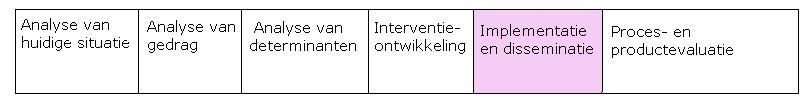 7. Tijdsplanning van de voorlichtingIn dit hoofdstuk wordt een planning weergegeven van de voorlichting. Het hoofdstuk maakt duidelijk hoe de tijdsindeling van de voorlichting eruit ziet, met bijbehorende werkvormen. De voorlichting duurt twee uur. Dit zijn twee lesuren op het ROC in Leiden. De les wordt gegeven tijdens de lessen rekenen en loopbaan en burgerschap. 

8. Implementatie voor de toekomst Op 18 mei 2016 is de voorlichting gegeven in klas ZZO.5sc. Dit hoofdstuk geeft een beeld van hoe de voorlichting in de toekomst geïmplementeerd kan worden in de andere klassen. Het vooronderzoek heeft plaatsgevonden in twee verschillende eersteklassen niveau 3 van de opleiding Individuele Gezondheidszorg. De voorlichting is dus afgestemd op deze groepen en de bijbehorende leeftijd. In de toekomst is het van belang de voorlichting in te zetten, om bewustzijn en kennis te vergroten ten aanzien van de meningsuiting van de studenten.

Geadviseerd wordt om de voorlichting uit te voeren bij de eersteklassen op het ROC Mondriaan in Leiden. Deze studenten beginnen net met hun opleiding, en het is van groot belang voor zowel de studenten zelf als het imago van het beroep, dat de gedragsverandering in verschillende klassen wordt bewerkstelligd. De voorlichting kan jaarlijks in april, wanneer de studenten stage gaan lopen, worden uitgevoerd bij nieuwe eerste klassen van de desbetreffende opleiding en schooljaar. 

De studieloopbaanbegeleider van de klas kunnen verantwoordelijk worden gemaakt voor de uitvoering in hun eigen klas. De studieloopbaanbegeleider voert de voorlichting zelf uit in hun les: loopbaan en burgerschap, of laten dit doen door een student van de Hogeschool Leiden. Daarnaast monitort Tineke Erenstein jaarlijks in mei of de voorlichtingen zijn gegeven in lessen, en welk effect dit heeft gehad volgens de studenten en docenten. 

Verantwoordelijk voor de uitvoering: de studieloopbaanbegeleider van de klas 

De studieloopbaanbegeleider is verantwoordelijk dat de voorlichter in zijn/ haar klas wordt gegeven. De studieloopbaanbegeleider kan dit zelf doen, of hiervoor een student Toegepaste Psychologie vragen. 

Monitoring: Tineke Erenstein 

Tineke Erenstein is verantwoordelijk voor het monitoren van de voorlichter. De voorlichtingen dienen in de maand april te zijn uitgevoerd. Tineke kan in de maand mei een screening doen of elke klas de voorlichting heeft gekregen, en wat hiervan het effect is voor de klas. 
9. Evaluatie-instrumenten
Na afloop van de voorlichting wordt de voorlichting geëvalueerd met de groep. Het is van groot belang om te evalueren om te leren voor de toekomst, en na eventuele belangrijke speerpunten de voorlichting aan te passen voor de toekomst (Brug et al., 2012). De voorlichting wordt geëvalueerd volgens het evaluatiemodel van Kirkpatrick. Het model van Kirkpatrick bestaat uit vier verschillende lagen: reactie, leerervaring, overdracht en resultaten. 

1. Resultaten
Op dit niveau worden de reacties van de deelnemers gemeten (Kaufman & Ploegmakers, 2005). Op dit niveau wordt gemeten of de deelnemers de voorlichting leuk en leerzaam vonden. Daarnaast wordt ook gemeten wat de studenten mindere onderdelen vonden van de voorlichting. Er wordt ook gekeken of de deelnemers de voorlichting relevant en vernieuwend vonden.
Dit niveau wordt na afloop van de voorlichting geëvalueerd. Op het evaluatieformulier zijn vragen te zien, waar in wordt gegaan op de reacties van de deelnemers. 

2. Leerervaring
Op dit niveau wordt bepaald of de gedragsdoelen zijn behaald die voorafgaand aan de voorlichting zijn opgesteld. Dit niveau wordt na afloop van de voorlichting geëvalueerd (Kaufman & Ploegmakers, 2005). Op het evaluatieformulier staan vragen die ingaan op de kennis die de studenten tijdens de voorlichting hebben opgedaan. Ook wordt gemeten of de studenten na afloop van de voorlichting voor- en nadelen kunnen opnoemen van een genuanceerde mening. 

3. Overdracht
Dit niveau gaat in op het resultaat na ongeveer 4 of 6 weken. Deze evaluatie vind bij zowel de doelgroep zelf plaats, als bij zijn/ haar omgeving (Kaufman & Ploegmakers, 2005). In deze voorlichting wordt na ongeveer 6 weken een mail naar de opdrachtgever gestuurd, om te achterhalen in hoeverre de opdrachtgever resultaat merkt in het gedrag van de studenten. Door de complexiteit van de gedragsdoelen worden eventuele follow- up acties geformuleerd, die ingezet kunnen worden wanneer het resultaat na 4 op 6 weken nog niet is, zoals gewenst. Zo kan bijvoorbeeld in de les loopbaan en burgerschap weer stilgestaan worden bij het thema vooroordelen en een genuanceerde mening. Dit niveau wordt gemeten door na 4 of 6 weken de organisatie te benaderen via telefoon en mail, en de resultaten te bespreken. 

4. Resultaten
Dit niveau wordt niet gemeten naar aanleiding van de voorlichting. In dit niveau wordt geëvalueerd of de voorlichting heeft bijgedragen aan het beter presteren van de gehele organisatie (Kaufman & Ploegmakers, 2005). Doordat er slechts een groep is voorgelicht, is dit niet van toepassing en niet haalbaar.  

Evaluatieformulier voor de deelnemers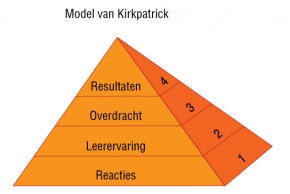 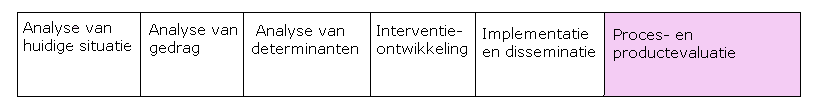 Allereerst wil ik jullie graag bedanken voor de aanwezigheid tijdens deze les. Ik wil jullie vragen dit formulier in te vullen, zodat ik hiervan kan leren voor de toekomst. Alvast bedankt! Jullie kunnen op het evaluatieformulier het passende cijfer omcirkelen. 


1. Wat vonden jullie van de les in zijn geheel?1= Helemaal niet
2= Grotendeels niet
3= Neutraal
4= Grotendeels wel
5= Helemaal wel2. Wat vond je van de voorlichter?

1= Helemaal niet
2= Grotendeels niet
3= Neutraal
4= Grotendeels wel
5= Helemaal wel
3. Wat vond je leuk aan de les? 

_______________________________________________________________________

_______________________________________________________________________

_______________________________________________________________________

4. Wat vond je minder leuk aan de les?

_______________________________________________________________________

_______________________________________________________________________

_______________________________________________________________________

5. Wat ga je onthouden van de les?

_______________________________________________________________________

6. Wat versta jij na deze les over een genuanceerde mening?

_______________________________________________________________________

_______________________________________________________________________

_______________________________________________________________________

7. Wat heb je geleerd over de beroepscode in deze les?

_______________________________________________________________________

_______________________________________________________________________

_______________________________________________________________________

8. Welke voordelen vind jij dat het uiten van een genuanceerde mening heeft? 


_______________________________________________________________________

_______________________________________________________________________

_______________________________________________________________________

9. Welke nadelen vind jij dat het uiten van een genuanceerde mening heeft?


_______________________________________________________________________

_______________________________________________________________________

_______________________________________________________________________

10. Wat vind jij van de afspraak die is gemaakt in de klas? 


_______________________________________________________________________

_______________________________________________________________________

_______________________________________________________________________
10. Verslag (eerste) uitvoering ontworpen voorlichting



Op 18 mei 2016 is de voorlichting uitgevoerd op het ROC Mondriaan in Leiden. De voorlichting is uitgevoerd in klas ZZO.5sc. De studenten volgen allen de opleiding Individuele Gezondheidszorg op niveau 3. De klas bestond uit 17 studenten en werd uitgevoerd van 11.30 tot 13.30. In dit hoofdstuk wordt een verslag gegeven van de uitvoering, de evaluatie met de klas en de verkregen feedback van de docent. 

10.1 Verslag van uitvoering

De voorlichting is uitgevoerd door Sanne Kramp in klas ZZO.5sc. De voorlichting begon met de kennisdoelen. Het doel was om de studenten op een groot vel: genuanceerde mening en vooroordeel te zetten. De studenten vonden deze begrippen lastig, maar het lukte om het goed op het vel papier te zetten. Vervolgens hebben de studenten op hun Smartphones de begrippen opgezocht, en een definitie en voorbeelden op het vel gezet. De groep was bij deze opdracht verdeeld in vier groepen. Twee groepen deden het begrip ‘genuanceerde mening’ en twee groepen deden het begrip ‘vooroordeel’. Vervolgens hebben de studenten dit aan elkaar gepresenteerd en voorgelezen. Uiteindelijk wisten alle studenten voorbeelden te geven van beide begrippen en konden hiervan het verschil uitleggen. Vervolgens was er een opdracht om het begrip: ‘vooroordeel’, nog meer te verduidelijken. De voorlichter vroeg de studenten om alle vooroordelen over haarzelf op het papier te zetten. De vier groepen mochten alles opschrijven. De volgende dingen werden onder andere opgeschreven: slim, zenuwachtig, twee broers, een partner, geen enig kind, een oudere broer en 25 jaar. Bij het nabespreken van de opdracht bleek dat de studenten veel vooroordelen hadden over mij als voorlichter die niet waar bleken. Dit verduidelijkte de kennisopdracht nog meer voor de studenten. Er is aan de studenten uitgelegd dat je al in 0.25 seconde een oordeel vormt. De studenten reageerden hier verrast op. Na deze oefening was het 12.00 uur, de studenten gaven aan behoefte aan pauze te hebben, op dit moment werd een pauze van een kwartier ingelast. De voorlichter heeft in de pauze het filmpje opgestart en de volgende techniek voorbereid. Na de pauze werd de volgende techniek ingezet. Dit had als doel om de studenten voor- en nadelen te kunnen laten benoemen van het uiten van een genuanceerde mening. Om dit in te leiden, werd aan de studenten gevraagd welke vooroordelen en ongenuanceerde uitspraken zij vaak hoorden over vluchtelingen. Dit mochten ongenuanceerde meningen zijn van zichzelf, social media of uit het nieuws. 

De volgende ongenuanceerde uitspraken werden onder andere genoemd:
- Alle vluchtelingen zijn verkrachters
- Alle vluchtelingen zijn ondankbaar
- Ze komen hier voor geld en een huis
- Ze pikken onze banen in
- De slechte vluchtelingen verpesten het voor de goede vluchtelingenDe voorlichter stond alle uitspraken toe, en de studenten reageerden op elkaar en waren het met elkaar eens over de ongenuanceerde uitspraken die gedaan werden. 
Vervolgens vatte de voorlichter de ongenuanceerde uitspraken samen, en gaf aan dat deze uitspraken ook in het filmpje zichtbaar zouden worden. 
In het filmpje werden vele uitspraken getoond, die de studenten eerder hadden gedaan in de klas. In het filmpje weerlegt een Syrische vluchteling deze uitspraken. De reactie van de klas was geschokt en studenten hadden medelijden met de man. Na afloop werd de reactie van de studenten gevraagd. Zij waren vrijwel allen van mening, dat ze misschien te felle uitspraken hadden gedaan. De voorlichter legde vervolgens de link met de eerste opdracht. Wat de studenten net geroepen hadden waren vooroordelen. De studenten hadden zich verplaatst in de man en gingen daardoor hun mening meer nuanceren en nadenken over wat zij vinden van de vluchteling. De studenten waren onder de indruk en verbaasd over de informatie uit het filmpje. Naar aanleiding van dit filmpje werd de studenten gevraagd om voor- en nadelen te benoemen van het uiten van een genuanceerde mening. Zij schreven dit op een groen (voordelen) en rood (nadelen) vel.

De volgende voordelen werden genoemd:
- Je kwetst minder mensen
- Je zegt minder dingen niet die niet waar zijn 
- Ontstaan vriendschappen met mensen met wie je anders geen vrienden had geworden
- Ontstaan relaties met mensen met wie je anders geen relatie had gekregen
- Het komt professioneler over
- Voorkomt ruzies en een aangevallen gevoel bij mensen

De volgende nadelen werden genoemd:
- Soms zeg je dingen die je niet helemaal vindt
- Het kost tijd en moeite om na te denken over wat je zegt De voorlichter sloot dit af door alles samen te vatten en enkele studenten te vragen wat zij uiteindelijk de conclusie vonden van deze werkvorm. Er werd gezegd dat er meer voor- dan nadelen zijn voor het uiten van een genuanceerde mening.

Tot slot heeft de voorlichter de link met de beroepscode gelegd. In de beroepscode staat beschreven dat verzorgenden zich zowel op de werkvloer, als op school als in hun eigen privéleven moeten gedragen naar de regels van de beroepscode. De studenten vormen het imago van het beroep, daarom moet uitgekeken worden met ongenuanceerde uitspraken en foto’s op facebook. De voorlichter heeft dit gedeelte uit de beroepscode voorgelezen en de meeste studenten vonden dit eigenlijk wel logisch, maar hadden hier nooit over nagedacht. Twee studenten gaven aan dat privé en de werksituatie twee hele verschillende dingen zijn. 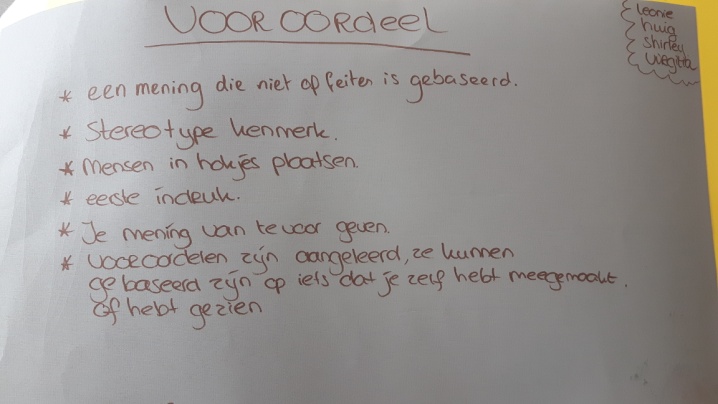 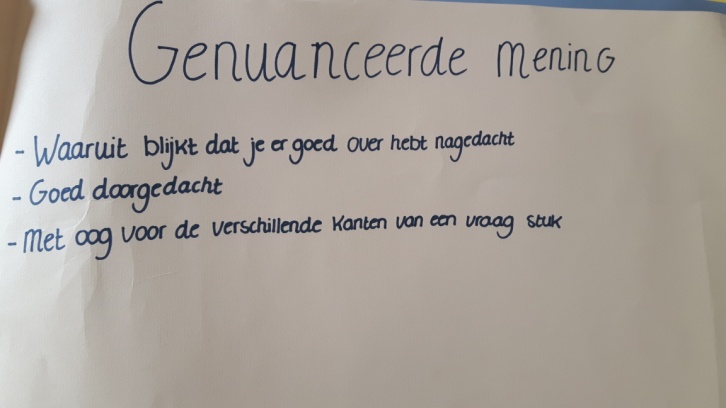 10.2 Verslag van de evaluatie met de klas

Na afloop van de voorlichting is geëvalueerd met de klas. Flora Stigter heeft na afloop van de voorlichting de reacties van de klas gevraagd. De klas was positief. De volgende punten werden genoemd:
- Weer eens wat anders
- Meer kennis over meningen
- Ik weet nu dat mijn mening mensen pijn kan doen
- Ik kijk anders aan tegen vluchtelingen
- De voorlichter was vrolijk
- De voorlichter wist waar ze het over had
- De voorlichter was goed voorbereid
- De les duurde niet te lang 

Naast de reacties die Flora Stigter heeft gevraagd, zijn ook evaluatieformulieren uitgedeeld. Deze zijn na afloop van de voorlichting ingevuld door de klas. 
De evaluatievragen worden in bijlage 2 weergegeven met bijbehorende uitkomsten. 10.3 Feedback van observerende docent ROC 

Na afloop van de voorlichting is geëvalueerd met de docent. De docent heeft tijdens de voorlichting een observerende rol op zich genomen. Deze feedback heb ik na afloop van de voorlichting gekregen en is hieronder beschreven. De formulieren hiervan zijn in bijlage 3 te vinden. 

- Inleiding
- Opdracht
- Nabespreken
- Samenvatten + iets extra’s
- Pauze
- Filmpje

1. Speelt met taal (‘ ik ga je helpen’, ‘maakt niet uit’ ‘Flora heeft jullie net gevraagd telefoon weg te doen, nu hebben we hem juist weer even nodig’)
2. Loopt rond
3. Neemt de tijd
3. Geeft de tijd aan, en doet een check
4. Benadert de doelgroep op niveau!
5. Telefoons weer weg, dit leidt af, dat weet ik zelf ook. 
6. Eigen woorden -> Waar zou je dan op uitkomen?
7. Zou je de voorbeelden nog even willen noemen?
8. Corrigeert leerling even met een gebaar 
9. Opdracht vooroordelen erg leuk. Je laat iets van jezelf zien. Je legt de relatie met de praktijk en je oude stage het sociaal wijkteam. Je benoemt de poster die je hebt zien hangen in de school. Dit laat zien dat je echt interesse hebt in de groep. 
10. Je vraagt naar veel voorbeelden
11. Pauze
12. Start weer op en vraagt naar mening over vluchtelingen. 
13. Maakt link naar het filmpje -> Ondankbaar zit er ook in
14. Legt een relatie met de eigen klas (stelt zich niet boven/ hoger dan de doelgroep op) 
15. ‘Ik snap dat het een beetje moeilijk is, maar jullie zijn er goed uitgekomen’. (Voor- en nadelen oefening)
16. Link naar beroepscode en respectvolle houding roept stof en reactie op
17. Evaluatie
18. De relatie met de beroepscode zou nog iets meer aan de orde mogen komen. Gebruik de poster die je gemaakt had ! 
11. Reflectie op (eerste) uitvoering en follow- up acties 


In dit hoofdstuk wordt middels een SWOT- analyse de uitvoering van de voorlichting geëvalueerd. Een SWOT- analyse wordt uitgevoerd om sterkten, zwakten, kansen en bedreigingen weer te geven van een interventie (Vermeylen, 2005). Naar aanleiding van deze SWOT-analyse worden follow- up acties geformuleerd. 

11.1 SWOT- analyse

Strength (sterkte) 

De voorlichting is door het vooronderzoek compleet afgestemd op de doelgroep. Zowel de determinanten als de technieken zijn geformuleerd naar aanleiding van het onderzoek. Dit heeft geleid tot een voorlichting die ingaat op invloedrijke en veranderbare determinanten. De voorlichting bevat technieken die de doelgroep aanspreken. Tijdens de uitvoering was het contact met de doelgroep goed. De doelgroep was geïnteresseerd in het onderwerp en de studenten deden actief mee met de verschillende technieken. 
Er werden vragen gesteld en er ontstonden gesprekken in de klas. Dit leidde ertoe dat de studenten bewust bezig waren met het thema en bepaalde gedragsdoelen zijn behaald. Uit de evaluatie blijkt dat de studenten hebben meer kennis over de begrippen: ‘vooroordeel’ en ‘genuanceerde mening’, zij kunnen voordelen en nadelen noemen ten opzichte van het uiten van een genuanceerde mening en kunnen de link leggen naar hun houding als professional. 
Daarnaast zijn aan de uitvoering van de kosten niet veel kosten verbonden. Er zal geïnvesteerd moeten worden in het beschikbaar maken van een lesuur. De materialen die nodig zijn, zijn allen al aanwezig op school, wat als gevolg heeft dat de voorlichting geen hoge kosten met zich meebrengt. 
Deze uitkomsten zijn de sterktes van de uitvoering van de voorlichting. 

Weakness (zwakte)

Ondanks dat de voorlichting was afgestemd op de doelgroep, bleken sommige opdrachten toch nog wat moeilijk/ onduidelijk. Om deze reden was tijdens de voorlichting veel flexibiliteit nodig van de voorlichter. De technieken moesten door middel van voorbeelden ingeleid en verduidelijkt worden. Dit kostte wat meer tijd dan verwacht. 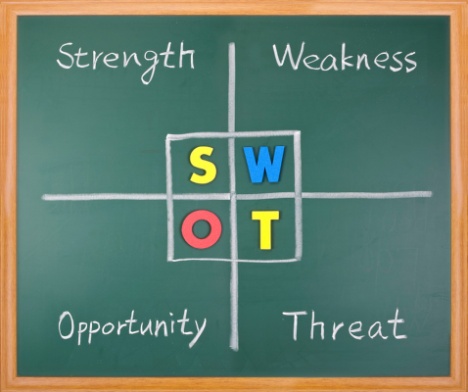 Hierdoor is een gedragsdoel tijdens de voorlichting niet aan bod gekomen. In de klas is geen afspraak gemaakt voor de lange termijn, ten aanzien van het uiten van een genuanceerde mening. Dit kan tot gevolg hebben dat het gewenste gedrag alleen op korte termijn gezien wordt. Daarnaast is de beroepscode kort aan bod gekomen. Tijdens de voorlichting werd gemerkt dat informatieoverdracht in de klas wel werkte, maar dit niet te lang moest duren. De feedback van de observerende docent was, dat de beroepscode wel wat uitgebreider aan de orde mocht komen. Dit vormen de zwaktes van de uitvoering van de voorlichting. 

Options (kansen) 

De voorlichting is geëvalueerd. Naar aanleiding van deze evaluatie zijn bepaalde aandachtspunten naar voren gekomen. Door in het vervolg de technieken al met voorbeelden voor te bereiden, kan in andere klassen voorkomen worden dat dit teveel tijd kost. Op deze manier blijft er dan tijd over voor het overgebleven gedragsdoel: de afspraak. De voorlichting biedt kansen voor andere klassen. Na de voorlichting is gebleken dat bewustzijn bij de studenten is toegenomen. Dit is een mooi resultaat, wat wellicht ook in andere klassen bewerkstelligd kan worden. 

Threats (bedreigingen) 

Het nieuwe gewenste gedrag is tijdens de voorlichting getoond. De studenten uitten na het zien van het filmpje en het formuleren van voor- en nadelen een genuanceerde mening over verschillende onderwerpen. De voorlichting bevat een lastig thema. Het uiten van een genuanceerde mening. Een bedreiging van deze voorlichting is dat de studenten het gewenste gedrag snel vergeten, of niet meer vertonen. Dit was eigenlijk ondervangen door de gemaakte afspraak, maar dat is tijdens deze voorlichting niet aan bod gekomen. Aan de docenten van deze studenten is wel voorgesteld, om zelf 1x in de les het gewenste gedrag te laten zien, als rolmodel. Dit zou een kans kunnen zijn om deze bedreiging te ondervangen. 

Samengevat: de voorlichting sloot goed aan bij de doelgroep, echter moeten de technieken nog specifieker en met voorbeelden worden ingeleid, zodat de doelgroep het beter begrijpt. Deze aanpassingen zijn al doorgevoerd in het draaiboek. 

11.2 Follow- up acties 

Naar aanleiding van de uitvoering van de voorlichting, is een aantal follow- up acties geformuleerd. Deze acties dragen bij aan het bevorderen van het gewenste gedrag van de doelgroep. 

1. Presentatie aan de docenten over bevindingen van het onderzoek 

Een gedragsdoel gaat in op het gedrag van de docenten. Dit gedragsdoel is opgezet om ook de omgeving van de doelgroep te beïnvloeden. Om gewenst gedrag te bevorderen is het essentieel om zowel de doelgroep zelf als hun omgeving aan te pakken (Brug et al., 2012). Op 9 juni 2016 wordt om deze reden een presentatie gegeven aan de docenten van de doelgroep. Zij worden op de hoogte gesteld van de bevindingen van het onderzoek en het gedragsdoel van de docenten wordt aan hen voorgelegd. De docenten hebben aangegeven tijdens de interviews dat het voor hen soms lastig is om de studenten aan te spreken op ongenuanceerde meningen. De leraren hebben naar aanleiding van deze voorlichting een houvast om naar terug te koppelen wanneer zij de studenten willen aanspreken op dit soort meningen. Doordat zij zelf het goede voorbeeld laten zien in de les, en dit benoemen, wordt dit gedrag wellicht overgenomen door de studenten. Om hiervoor draagvlak te creëren bij de docenten, wordt dit door middel van een presentatie overgebracht. 2.  Eventueel andere klassen benaderen voor de voorlichting 

Wanneer de docenten en studenten enthousiast zijn over de voorlichting, kan de voorlichting eventueel worden uitgevoerd in meerdere klassen. Het is dan wel van belang dat het allen eerstejaars zijn van de opleiding Individuele Gezondheidszorg omdat het vooronderzoek heeft plaatsgevonden bij deze doelgroep. 

3. Na zes weken de opdrachtgever mailen over resultaten
Tot slot is het belangrijk om de veranderingen naar aanleiding van de voorlichting te meten bij de opdrachtgever. Om deze reden wordt na zes weken telefonisch contact opgenomen met de opdrachtgever, om te bepalen of de voorlichting effectief is geweest.

               Literatuurlijst Algemeen Dagblad (2015). Aanslagen Parijs november. Verkregen op 3 februari, 2016,                                                                           van http://www.ad.nl/ad/nl/37401/aanslagen-parijs-november-2015/index.dhtmBrug, J., van Assema, P. van, & Lechner, L. (2012). Gezondheidsvoorlichting en                    gedragsverandering. Een planmatige aanpak. Assen: Van Gorcum.Kaufman, L., Ploegmakers, J. (2005). Geheim van de trainer. Amsterdam: Pearson Education Benelux.  

Piessens, S. (2012). Hoe word ik opiniemaker? Tielt: Uitgeverij Lannoo ROC Mondriaan. (2016). Verzorgende IG/ Maatschappelijke zorg. Verkregen op 14 februari, 2016, van http://www.rocmondriaan.nl/alle-opleidingen/verzorgende-ig-maatschappelijke-zorg ROC Mondriaan. (2016). Over het MBO. Verkregen op 14 februari, 2016, van http://www.rocmondriaan.nl/over-het-mbo Vermeylen, S. (2005). Werken met de SWOT-analyse. Brussel: Scientific Publishers 

Bijlage 1: Feedback op presentatie vooronderzoek van Tineke Erenstein 

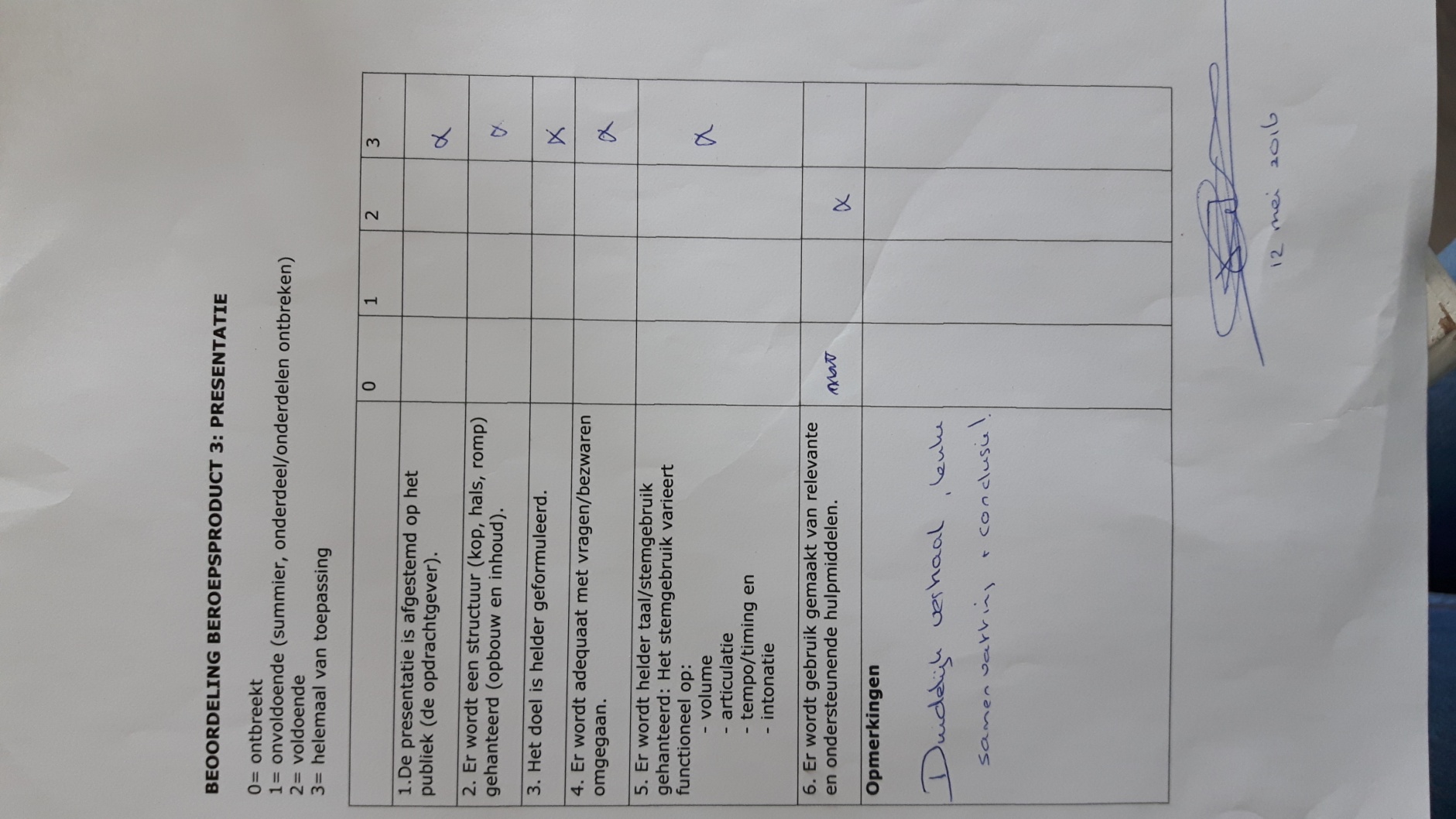 Bijlage 2: Evaluatieformulier deelnemersAllereerst wil ik jullie graag bedanken voor de aanwezigheid tijdens deze les. Ik wil jullie vragen dit formulier in te vullen, zodat ik hiervan kan leren voor de toekomst. Alvast bedankt! Jullie kunnen het passende getal omcirkelen. 

1. Wat vonden jullie van de les in zijn geheel?1= Helemaal niet
2= Grotendeels niet
3= Neutraal
4= Grotendeels wel
5= Helemaal wel
2. Wat vond je van de voorlichter 

1= Helemaal niet
2= Grotendeels niet
3= Neutraal
4= Grotendeels wel
5= Helemaal wel
3. Wat vond je leuk aan de les? 

4. Wat vond je minder leuk aan de les? 5. Wat ga je onthouden van de les? 6. Wat versta jij na deze les over een genuanceerde mening? 
7. Wat heb je geleerd over de beroepscode in deze les? 


8. Welke voordelen vind jij dat het uiten van een genuanceerde mening heeft? 9. Welke nadelen vind jij dat het uiten van een genuanceerde mening heeft? 
10. Wat vind jij van de afspraak die is gemaakt in de klas? 

Deze vraag is door de studenten niet ingevuld doordat er in de voorlichting onvoldoende tijd was, om dit nog te doen. 
Bijlage 3: Observatieformulieren docent
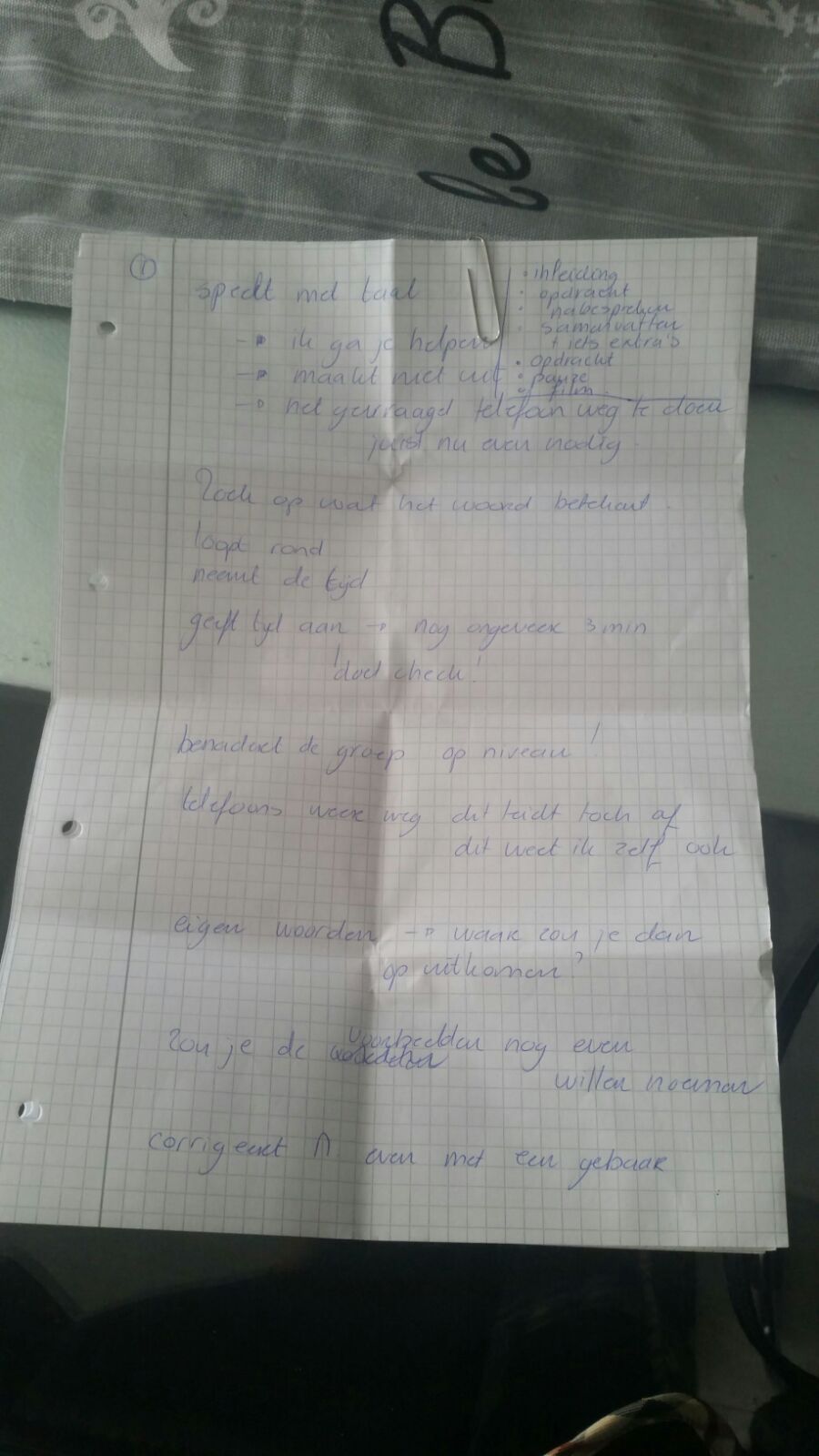 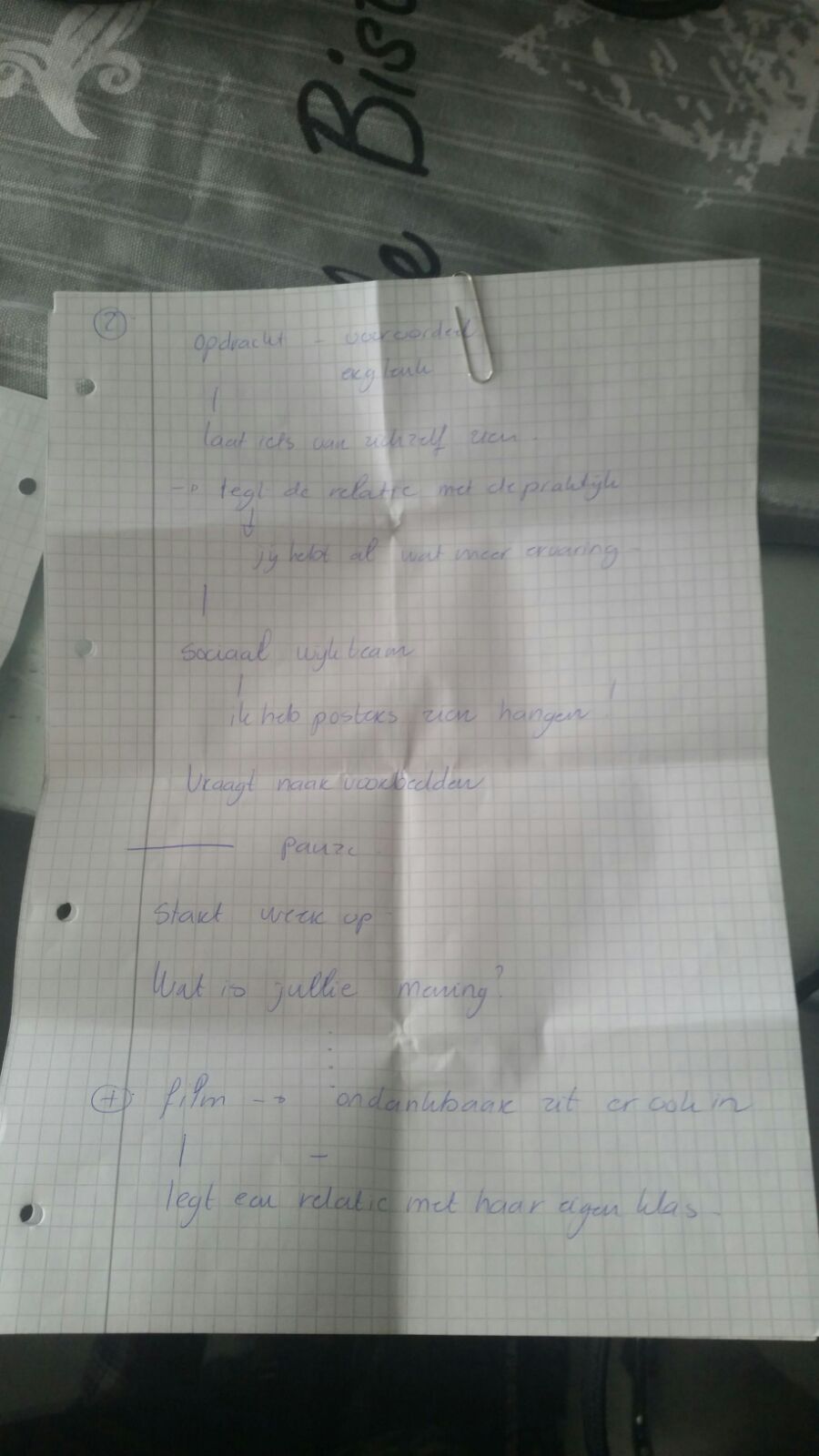 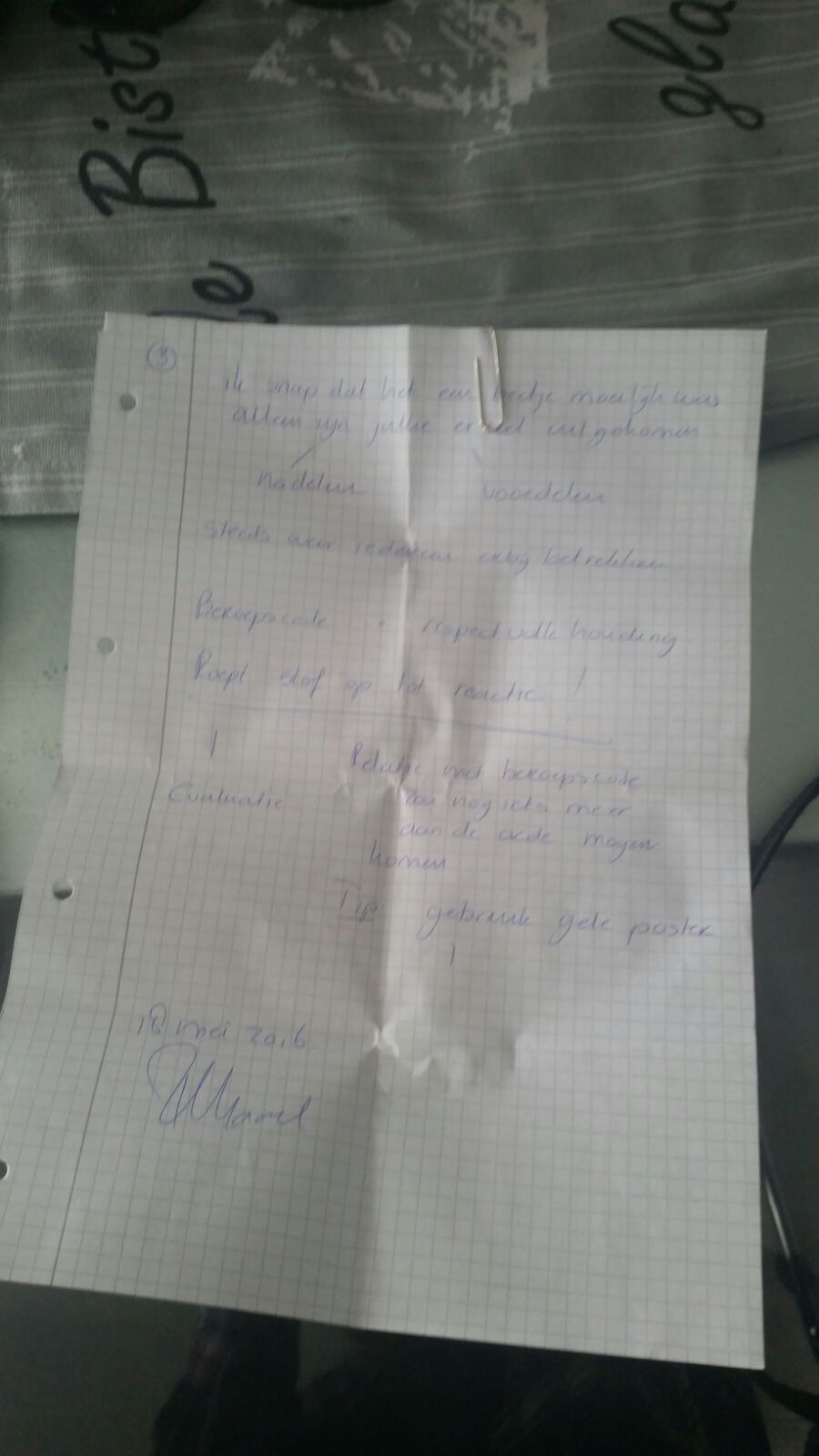 DeterminantGedragsdoel aan het eind van de voorlichting … MethodiekGekozen Techniek/
werkvormKennisKan de student uitleggen wat een genuanceerde mening isActieve informatieverwerking

(Theorie: ‘Elaboration
Likelihood’)Creatieve opdrachtenKennisKan de student uitleggen wat een vooroordeel isActieve informatieverwerking

(Theorie: ‘Elaboration Likelihood’)Creatieve opdrachtenKenniskan de student uitleggen wat de beroepscode voor hun opleiding inhoudtInformatieoverdracht Voorlichter bespreekt de informatie plenair met interactieKenniskan de student uitleggen in welke situaties de gedragingen van de beroepscode van hen verwacht wordt.
Informatieoverdracht  Voorlichter bespreekt de informatie plenair met interactie Attitudekan de student drie voordelen noemen van het uiten van een genuanceerde meningNieuwe argumenten (Balans, afwegen voor-en nadelen)Ervarings
verhaal op beeldAttitudekan de student drie nadelen noemen van het uiten van een vooroordeel
Nieuwe argumenten  

(Balans, afwegen voor-en nadelen)Ervarings
verhaal op beeld Sociale invloedDe docenten van de opleiding Verzorgende Individuele Gezondheidszorg uiten zelf in elke les een genuanceerde mening Model-leren

(Theorie: Sociale leertheorie van Bandura)Rolmodel voor de klas Behoud van gedrags-           veranderingheeft de student samen met de klas een afspraak gemaakt met betrekking tot het uiten van een genuanceerde mening Goalsetting en feedback 

(Theorie: Goalsetting theorie)Afspraak maken door middel van groepsdiscussie 
Voorlichting 18 mei 11.30 tot 13.30 aan klas: ZZO.5sc. 
Voorlichting 18 mei 11.30 tot 13.30 aan klas: ZZO.5sc. 
Voorlichting 18 mei 11.30 tot 13.30 aan klas: ZZO.5sc. TijdOnderdeelVoorlichter 11.30- 11.40Introductie en doel van de voorlichting Sanne Kramp11.40- 11.55Oefening kennis 
genuanceerde mening & vooroordeel Sanne Kramp11.55- 12.15Koppeling naar beroepscode door voorlichter Sanne Kramp12.15-12.30 Pauze 
(Voorlichter start filmpje op)Sanne Kramp12.30- 12.35 Filmpje bekijken vooroordelen 
https://www.youtube.com/
watch?v=VnG_Hy5YMFY
Sanne Kramp12.35- 12.50Oefening voor-en nadelen ten aanzien van genuanceerde meningSanne Kramp 12.50.- 13.15Afspraak met de klas 
ten aanzien van genuanceerde mening Sanne Kramp13.15- 13.30Evaluatieformulier invullenSanne Kramp Leuk12345Vernieuwend12345Leerzaam12345Nuttig12345Interactief12345Voorbereid12345Enthousiast12345Zelfverzekerd12345Leuk1234 (4.4) 5Vernieuwend1234 (3.9)5Leerzaam12345 (4.5)Nuttig1234 (4.25)5Interactief1234 (4.73)5Voorbereid12345 (4.9)Enthousiast12345 (4.9)Zelfverzekerd12345 (4.8) AspectAantal keer Voorbereid2x De voorlichter wist waarover ze het had3x Leuk1xLeerzaam4x Afwisseling 3x Leuk filmpje2x Onderwerp5x AspectAantal keer Niks13xDroog1xSoms te weinig tempo1xSoms moeilijke vragen1xMijn eigen vooroordelen vond ik privé, niet leuk om te noemen1xAspectAantal keer Filmpje5xEerst nadenken voor ik iets zeg7xVooroordelen2xOefening voor en nadelen2xOp andere manier mijn mening uiten1xAspectAantal keer Nadenken voordat je iets zegt 13xDe mening die je niet te snel hebt over een ander1xDe mening die komt na het vooroordeel1xDe mening die je hebt als je iets of iemand beter leert kennen1x AspectAantal keer Dat je ook op social media aan moet passen14 xOok het dagelijks leven is belangrijk1xDe dingen van de poster1xAspectAantal keer Eerst iets of iemand leren kennen6xGeen voordelen1xProfessioneel2xMinder kwetsen5xJe weet waar je het over hebt5xJe ziet een andere kant1xMinder ruzie1xOntstaan vriendschappen en relaties2xAspectAantal keer Geen10xMeer tijd 3xMeer energie3xAlleen nog het positieve wordt gemeld 1 x